June 19, 2019	C-2018-3006116CURTIS STAMBAUGH, ASSISTANT GENERAL COUNSELSUNOCO PIPELINE, L.P.212 NORTH THIRD STREET, SUITE 201HARRISBURG, PA  17101Meghan Flynn, Rosemary Fuller, Michael Walsh, Nancy Harkins, Gerald McMullen, Caroline Hughes, and Melissa Hainesv.Sunoco Pipeline, L.P.Dear Sir/Madam:	Attached is a copy of an amended complaint filed on behalf of the complainants in the above titled proceeding.	Such answer as you desire to make to the amended complaint should be filed in this Office and served upon the complainant within twenty days from receipt of this letter.	Very truly yours,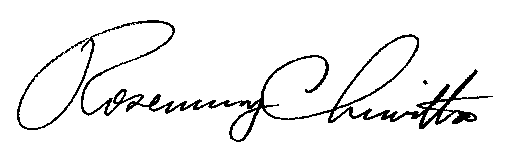 	       Rosemary ChiavettaSecretarycc:  File RC:AEL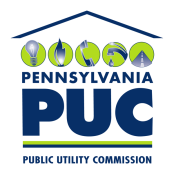  PUBLIC UTILITY COMMISSION400 North Street, HARRISBURG, PA 17120 PUBLIC UTILITY COMMISSION400 North Street, HARRISBURG, PA 17120IN REPLY PLEASE REFER TO OUR FILEPhone: 717-772-7777IN REPLY PLEASE REFER TO OUR FILEPhone: 717-772-7777